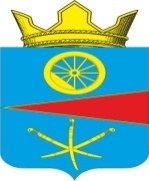 АДМИНИСТРАЦИЯ ТАЦИНСКОГО  СЕЛЬСКОГО ПОСЕЛЕНИЯТацинского  района Ростовской  областиПОСТАНОВЛЕНИЕ«08» декабря 2015 г.                          №399                              ст. ТацинскаяВ соответствии с решением Собрания депутатов Тацинского сельского поселения от 26 октября 2006г. № 51 «Об утверждении Порядка организации и проведения публичных слушаний в Тацинском сельском поселении», на основании заявления гр. Пивоваровой Снежанны Андреевны,-                                           П О С Т А Н О В Л Я Ю :1. Назначить проведение публичных слушаний по проекту постановления Главы Тацинского сельского поселения «О предоставлении гр. Пивоваровой Снежанне Андреевне разрешения на отклонение от предельных параметров разрешенного строительства, реконструкции объектов капитального строительства и разрешение на отклонение предельных параметров земельного участка по адресу: Ростовская область, ст. Тацинская, пл. Борцов Революции,38/2»  в здании Администрации Тацинского сельского поселения, в 17-00 часов, через 20 дней с момента опубликования информации о публичных слушаниях в средствах массовой информации. 2. Уполномоченным органом по проведению публичных слушаний утвердить организационный комитет по проведению публичных слушаний в составе:- Вакулич Александр Степанович - Глава Тацинского сельского поселения; - Пономарев В.А.– заместитель  Главы Администрации Тацинского сельского поселения;- Бааль А.Н. –ведущий специалист Администрации Тацинского сельского поселения;- Касьянова Виктория Александровна – Заведующий сектором Администрации Тацинского сельского поселения;- Ефимова Светлана Юрьевна – Заведующий сектором Администрации Тацинского сельского поселения;- Кружилин Сергей Иванович –депутат Собрания депутатов Тацинского сельского поселения;- Нетребская Светлана Анатольевна –Депутат Собрания депутатов Тацинского сельского поселения- Гарбуз Ю.И. - ведущий специалист сектора архитектуры и градостроительства Тацинского района;3. Организационному комитету по проведению публичных слушаний оповестить жителей Тацинского сельского поселения путем публикации в газете «Районные вести» информации о вопросе,  выносимом на публичные слушания, инициаторе проведения публичных слушаний, времени и месте их проведения, адрес помещения, в котором можно ознакомиться с полной информацией о подготовке и проведении публичных слушаний, подать заявку для выступления на публичных слушаниях. 4. Контроль за  исполнением настоящего постановления оставляю за собой.Глава  Тацинского        сельского  поселения                                                             А.С. ВакуличО назначении публичных слушаний по проекту постановления Главы Тацинского сельского поселения «О предоставлении гр. Пивоваровой Снежанне Андреевне разрешения на отклонение от предельных параметров разрешенного строительства, реконструкции объектов капитального строительства и разрешение на отклонение предельных параметров земельного участка по адресу: Ростовская область, ст. Тацинская, пл. Борцов Революции,38/2»  